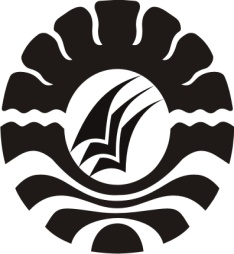 SKRIPSIPENINGKATAN KEMAMPUAN MENGENAL LAMBANG BILANGAN MELALUI BERMAIN KARTU ANGKA BERGAMBAR PADA KELOMPOK A TAMAN KANAK-KANAK AMALIA KOTA MAKASSARRISMA SUMESI NURDINPROGRAM STUDI PENDIDIKAN GURU PENDIDIKAN ANAK USIA DINIFAKULTAS ILMU PENDIDIKANUNIVERSITAS NEGERI MAKASSAR2018SKRIPSIPENINGKATAN KEMAMPUAN MENGENAL LAMBANG BILANGAN MELALUI BERMAIN KARTU ANGKA BERGAMBAR PADA KELOMPOK A TAMAN KANAK-KANAK AMALIA KOTA MAKASSARDiajukan Untuk Memenuhi Sebagaian Persyaratan Guna Memperoleh Gelar Sarjana Pendidikan pada Program Studi Pendidikan Guru Pendidikan Anak Usia Dini Fakultas Ilmu Pendidikan Universitas Negeri MakassarOlehRISMA SUMESI NURDIN1649045028PROGRAM STUDI PENDIDIKAN GURU PENDIDIKAN ANAK USIA DINIFAKULTAS ILMU PENDIDIKANUNIVERSITAS NEGERI MAKASSAR2018